Расходомер-счетчик электромагнитный ВЗЛЕТ ЭМ  исполнения ПРОФИ – хх2МО (ОБЩЕПРОМЫШЛЕННОЕ: IP65, t0 жидкости от -10 до  футеровка – фторопласт) Модель расходомера:*-для DN до 100;  ** – RS485 MODBUS, дискретные выходы.** - для монтажа расходомеров исполнения «сэндвич» в пластиковые трубопроводы DN10 - DN100Дополнительные услуги:Примечания:При заполнении карты заказа в прямоугольнике выбранной позиции ставится знак   Х  , значение параметра указывается в графе таблицы или прямоугольнике рядом с его наименованием Город           ООО «Взлет-ЭнергоИнжиниринг» Россия, 445051, г. Тольятти, ул. Маршала Жукова, 34Телефон 	 8(8482) 35-60-76e-mail: 	  vzlenin@mail.ruДокументация и программное обеспечение         размещены на сайте www.vzljot.ruПлательщик           ООО «Взлет-ЭнергоИнжиниринг» Россия, 445051, г. Тольятти, ул. Маршала Жукова, 34Телефон 	 8(8482) 35-60-76e-mail: 	  vzlenin@mail.ruДокументация и программное обеспечение         размещены на сайте www.vzljot.ruИНН / КПП             ООО «Взлет-ЭнергоИнжиниринг» Россия, 445051, г. Тольятти, ул. Маршала Жукова, 34Телефон 	 8(8482) 35-60-76e-mail: 	  vzlenin@mail.ruДокументация и программное обеспечение         размещены на сайте www.vzljot.ruПолучатель           ООО «Взлет-ЭнергоИнжиниринг» Россия, 445051, г. Тольятти, ул. Маршала Жукова, 34Телефон 	 8(8482) 35-60-76e-mail: 	  vzlenin@mail.ruДокументация и программное обеспечение         размещены на сайте www.vzljot.ruПочтовый адрес           ООО «Взлет-ЭнергоИнжиниринг» Россия, 445051, г. Тольятти, ул. Маршала Жукова, 34Телефон 	 8(8482) 35-60-76e-mail: 	  vzlenin@mail.ruДокументация и программное обеспечение         размещены на сайте www.vzljot.ru           ООО «Взлет-ЭнергоИнжиниринг» Россия, 445051, г. Тольятти, ул. Маршала Жукова, 34Телефон 	 8(8482) 35-60-76e-mail: 	  vzlenin@mail.ruДокументация и программное обеспечение         размещены на сайте www.vzljot.ru           ООО «Взлет-ЭнергоИнжиниринг» Россия, 445051, г. Тольятти, ул. Маршала Жукова, 34Телефон 	 8(8482) 35-60-76e-mail: 	  vzlenin@mail.ruДокументация и программное обеспечение         размещены на сайте www.vzljot.ruтелефон, факс           ООО «Взлет-ЭнергоИнжиниринг» Россия, 445051, г. Тольятти, ул. Маршала Жукова, 34Телефон 	 8(8482) 35-60-76e-mail: 	  vzlenin@mail.ruДокументация и программное обеспечение         размещены на сайте www.vzljot.ruДоставкасамовывозсамовывозЖ/ДЖ/ДАВИА           ООО «Взлет-ЭнергоИнжиниринг» Россия, 445051, г. Тольятти, ул. Маршала Жукова, 34Телефон 	 8(8482) 35-60-76e-mail: 	  vzlenin@mail.ruДокументация и программное обеспечение         размещены на сайте www.vzljot.ruПеревозчик           ООО «Взлет-ЭнергоИнжиниринг» Россия, 445051, г. Тольятти, ул. Маршала Жукова, 34Телефон 	 8(8482) 35-60-76e-mail: 	  vzlenin@mail.ruДокументация и программное обеспечение         размещены на сайте www.vzljot.ruПункт назначенияПункт назначения           ООО «Взлет-ЭнергоИнжиниринг» Россия, 445051, г. Тольятти, ул. Маршала Жукова, 34Телефон 	 8(8482) 35-60-76e-mail: 	  vzlenin@mail.ruДокументация и программное обеспечение         размещены на сайте www.vzljot.ruПредполагаемая дата оплатыПредполагаемая дата оплатыПредполагаемая дата оплатыПредполагаемая дата оплатыПредполагаемая дата оплаты           ООО «Взлет-ЭнергоИнжиниринг» Россия, 445051, г. Тольятти, ул. Маршала Жукова, 34Телефон 	 8(8482) 35-60-76e-mail: 	  vzlenin@mail.ruДокументация и программное обеспечение         размещены на сайте www.vzljot.ruЗаявка №От «___ Июля 2020   г.Дата готовности«___»____________201   г.Комплект однотипных приборов         1              шт.исполнение Профи- 222МО-11-21-32-41-51-62 -П1 -Б3Профи-х12 МОПрофи-х12 МОПрофи-х12 МОПрофи-х12 МОПрофи-х22МОПрофи-х22МОПрофи-х22МОПрофи-х22МОсэндвич, DN 10 сэндвич, DN   50 фланцевый, DN  20 фланцевый, DN   80 сэндвич, DN 15 сэндвич, DN   65 фланцевый, DN  25 фланцевый, DN 100 хсэндвич, DN 20сэндвич, DN   80 фланцевый, DN  32фланцевый, DN 150 сэндвич, DN 25 сэндвич, DN 100 фланцевый, DN  40 фланцевый, DN 200 сэндвич, DN 32 сэндвич, DN 150 фланцевый, DN  50фланцевый, DN 300 сэндвич, DN 40 фланцевый, DN  65 Наличие индикатораПрофи-1х2МОнетПогрешность измерения-51  2% в диапазоне 1:150хНаличие индикатораПрофи-2х2МОестьхПогрешность измерения-52  1% в диапазоне 1: 80Стандарт фланцев-11ГОСТ 12820, сталь Ст-20ХИнтерфейс-61стандартная комплектация**Материал электродов-21нержавеющая стальХИнтерфейс-62станд.+ токовый выход 4-20 мАхЗащитные кольца-31без колецНаправление потока-П1однонаправленноеХЗащитные кольца-32нержавеющая стальхНаправление потока-П2реверсивноеПоворот блока измерения (БИ)-41без поворотахИсточник питания220/=24 В-Б1отсутствуетПоворот блока измерения (БИ)-42на 900 по часовой стрелкеИсточник питания220/=24 В-Б215.24Поворот блока измерения (БИ)-43на 1800 по часовой стрелкеИсточник питания220/=24 В-Б330.24хПоворот блока измерения (БИ)-44на 2700 по часовой стрелкеМаксимальный расход по токовому выходу,м3/ч                  общая длина кабеля питания 220В-ИП – ЭМ, мУниверсальный выход №1:   константа преобразования (Кр),имп/лобщая длина кабеля связи (универсальный/токовый/RS485), мобщая длина кабеля связи (универсальный/токовый/RS485), мТеплоизоляционный  чехол  для БИ:    с  обогревающим кабелем шт.Теплоизоляционный  чехол  для БИ:    с  обогревающим кабелем шт.Теплоизоляционный  чехол  для БИ:    с  обогревающим кабелем шт.                                                   без обогревающего кабеля шт.Присоединительная арматура:  углеродистая стальDNтрубопроводаКомплект №1(фланцы, габаритный имитатор, крепеж, прокладки)Комплект №2(комплект №1 + прямолинейные участки, конфузоры)Комплект №3(комплект №1 без имитатора)Комплект №4**(фланцованные прямолинейные участки с резьбой, габаритный имитатор, крепеж)100хПроектированиеМонтаж      Шеф-монтаж Пусконаладочные работыЛицо заполнившее карту(ФИО, должность)(подпись)Тел.e-mail: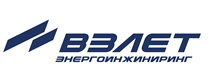 